РОССИЙСКАЯ ФЕДЕРАЦИЯ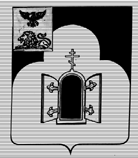 БЕЛГОРОДСКАЯ ОБЛАСТЬМУНИЦИПАЛЬНЫЙ РАЙОН «ЧЕРНЯНСКИЙ РАЙОН»МУНИЦИПАЛЬНЫЙ СОВЕТ ЧЕРНЯНСКОГО РАЙОНА                                     Семнадцатая                                   сессия третьего созываР Е Ш Е Н И Е27 февраля 2020 г.                                                                                           № 199 Об отчёте о деятельности Контрольно-ревизионной комиссии Чернянского района, результатах проведённых контрольных и экспертно-аналитических мероприятий за  2019 год	В соответствии со статьёй 40 Устава Чернянского района, частью                    1 статьи 1 и частью 2 статьи 20 Положения о Контрольно-ревизионной комиссии Чернянского района, утверждённого решением Муниципального совета Чернянского района от 29.05.2019 г. № 93, рассмотрев представленную отчётную информацию, Муниципальный совет Чернянского районарешил:1. Отчёт Контрольно-ревизионной комиссии Чернянского района о деятельности Контрольно-ревизионной комиссии, результатах проведённых контрольных и экспертно-аналитических мероприятий за 2019 год принять к сведению без замечаний, работу Контрольно-ревизионной комиссии в отчётном периоде одобрить и признать удовлетворительной (отчёт прилагается). 2. Опубликовать указанный в части 1 настоящего решения отчёт в районной газете «Приосколье», настоящее решение разместить на официальном сайте органов местного самоуправления Чернянского района в сети Интернет в разделе «Муниципальный совет»  (адрес сайта: http://www.admchern.ru).3. Ввести в действие настоящее решение со дня его принятия.4. Контроль за выполнением настоящего решения возложить на постоянную комиссию Муниципального совета Чернянского района по финансово-экономическим вопросам,  благоустройству, градостроительству и муниципальному хозяйству.Председатель Муниципального советаЧернянского района			                    	                                    М.В. Чуб